II ВСЕРОССИЙСКИЙ КОНКУРС НАУЧНЫХ РАБОТ «ТАМОЖЕННЫЕ И ТОРГОВО-ЭКОНОМИЧЕСКИЕ ОТНОШЕНИЯ В АЗИАТСКО-ТИХООКЕАНСКОМ РЕГИОНЕ» Порядок представления конкурсных работ, требования к оформлениюДля участия в конкурсе необходимо в адрес оргкомитета в электронном виде направить:1)	конкурсную работу, соответствующей тематике и требованиям к оформлению (приложение 1,2);2)	заявку на участие и согласие на обработку данных по установленной форме (приложение 3). При направлении заявки в электронной форме, должен быть обязательно представлен скан-копии заявки с подписями участника конкурса и руководителя.Название файла включает фамилию участника и название учебного заведения, например, Иванов ХГУЭП;  Если несколько авторов, указываются все фамилии. 3)	данные об уровне оригинальности авторского текста (скриншот с сайта http://www.antiplagiat.ru/).В письме необходимо указать Тему: Конкурс.Электронная почта Оргкомитета конкурса – konfer@internet.ruПредставление конкурсных работ завершается 31 мая 2022 г.Объем конкурсной  работы - от 7 до 12 страниц, включая список использованных  источников, титульный лист (приложение 1).Основные требования к оформлению конкурсных работ: формат страницы А4, Шрифт Times New Roman, размер шрифта – 14 пт., все поля – 20 мм., абзацный отступ 1,25 см, межстрочный интервал 1,5. Не допускается использование в основном тексте работы жирного, курсивного и подчёркнутого шрифта, а также знаков принудительного разрыва строк, разделов; автоматических списков.Обязательно наличие «Списка использованных источников». В Списке источники оформляются по алфавиту. В тексте работы обязательно наличие ссылок на использованные источники (в квадратных скобках с указанием номера источника по списку и номера страницы). Приложение 1Конкурсная работа №______________________                                                  (поле заполняется ОргКомитетом)II всероссийский конкурс научных работ «Таможенные и торгово-экономические отношения в Азиатско-Тихоокеанском регионе»«___________________________________________________»(Полное название работы)Направление:___________________________________________________Автор:_______________________________________________________                                                           (фамилия, имя, отчество полностью)Курс ____, направление подготовки (специальность), профиль ______________________________________________________________________                              (полность)Адрес автора:___________________________________________________(указывается адрес, посредством которого будет осуществляться обратная связь с автором)Контактный телефон ( )_________             e-mail: __________________________________________Научный руководитель: ___________________________________________                                                                               (фио  полностью)Контактные данные: _____________________________________________Название населенного пункта образовательной организации, представляющей конкурсную работу 2022 г.Приложение 2Образец оформления научных работТАМОЖНЯ В ГОДЫ ВЕЛИКОЙ ОТЕЧЕСТВЕННОЙ ВОЙНЫТаможенное дело является одной из важных составляющих социального и внешнеэкономического развития государства. В статье рассмотрена история развития таможенного дела СССР в годы Великой Отечественной войны.Структура импортных операций СССР в период 1941-1945 гг. в стоимостных показателях представлена на рисунке 1.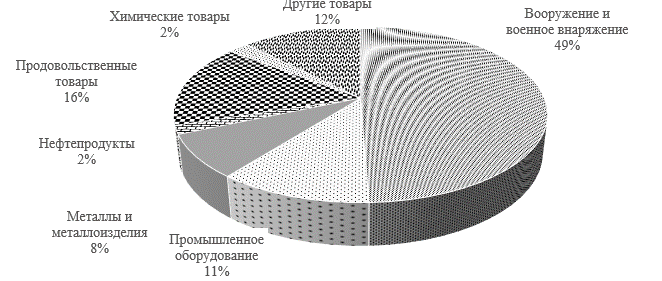 Рисунок 1 – Структура импортных операций СССР в периодРезультаты экспортно-импортных операций СССР в 1941-1945 гг. характеризует внешнеэкономическую активность страны (таблица 1) [1].Таблица 1 – Динамика экспортно-импортных операций СССР в 1945 г., млн.руб.[1]Список использованных источников1. Иванов И.И. История исторической науки. М.: Наука, 2000. 300 с. 2. Иванов И.И. Категории исторической науки // История. 2018. №1. С. 3-33. 3. История России – федеральный портал История РФ [Электронный ресурс]. URL: https://histrf.ru (Дата обращения: 31.12.2018).Приложение 3Заявка на участие___________________________/______________________________Подпись участника                                                   Ф.И.О___________________________/______________________________Подпись научного руководителя                              Ф.И.О.Я_____________________________________________________________________, проживающий(ая) по адресу______________________________________________согласен(на) на обработку моих персональных данных, содержащихся в заявке и иных документах, представленных мной для участия во II всероссийском конкурсе научных работ «Таможенные и торгово-экономические отношения в Азиатско-Тихоокеанском регионе». Я проинформирован(а), что под обработкой персональных данных понимаются действия (операции) с персональными данными в рамках выполнения Федерального закона от 27 июля 2007 г. № 152-ФЗ «О персональных данных», конфиденциальность персональных данных соблюдается в рамках исполнения организаторами конкурса законодательства Российской Федерации.Организаторы Конкурса вправе обрабатывать мои персональные данные посредством внесения их в электронную базу данных, включения в списки (реестры) и отчетные формы, предусмотренные документами, регламентирующими деятельность.Настоящее согласие дано мной бессрочно с правом отзыва.Настоящее согласие вступает в действие с момента его подписания.Участник Конкурса     ___________________(____________________)Подпись                                 ФИОГодыИмпортЭкспорт1945147961572Данные участникаФ.И.О. полностьюДанные участникаНаименование вуза (школы)Данные участникаНаправление, специальность (для студентов)Данные участникаКласс (для школьников)Данные участникаАдрес Данные участникаКонтактный телефонДанные участникаE-mailДанные руководителяФ.И.О. научного руководителяДанные руководителяУчёная степень, учёное звание, должность руководителяДанные руководителяМесто работы руководителяДанные руководителяКонтактный телефонДанные руководителяE-mailНаучное направление конкурсаНаучное направление конкурсаНазвание работыНазвание работыУровень оригинальность научной работыУровень оригинальность научной работы